Assessment Guidance Risk AssessmentRisk AssessmentRisk AssessmentRisk AssessmentRisk AssessmentRisk Assessment for the activity ofMindsoc Candy Cane stall at Christmas FayreMindsoc Candy Cane stall at Christmas FayreDate7/12/2018Unit/Faculty/DirectorateMindsocAssessorEllen BodgerEllen BodgerLine Manager/SupervisorSigned offPART A PART A PART A PART A PART A PART A PART A PART A PART A PART A PART A (1) Risk identification(1) Risk identification(1) Risk identification(2) Risk assessment(2) Risk assessment(2) Risk assessment(2) Risk assessment(3) Risk management(3) Risk management(3) Risk management(3) Risk managementHazardPotential ConsequencesWho might be harmed(user; those nearby; those in the vicinity; members of the public)InherentInherentInherentResidualResidualResidualFurther controls (use the risk hierarchy)HazardPotential ConsequencesWho might be harmed(user; those nearby; those in the vicinity; members of the public)LikelihoodImpactScoreControl measures (use the risk hierarchy)LikelihoodImpactScoreFurther controls (use the risk hierarchy)Slips, trips and fallsRisk of minor injuries including grazes, cuts and bruises.Risk of major injury including fractures.Attendees, Mindsoc representatives, staff144Keep area around the stall tidy.No objects to be kept on the floor in front of the stand, which attendees could trip over.133OvercrowdingRisk of someone panicking because of crowds/tight spacesAttendees, Mindsoc representatives, staff224A maximum of 3 Mindsoc representatives at the stall at once.Mindsoc representatives should not block walkways when engaging with attendees.Attendees will be asked to form an orderly queue.122Manual handlingRisk of musculoskeletal injuries, cuts, bruises and crushingMindsoc representatives and staff144Mind society representatives should know how to lift objects correctly.2 Mind society representatives should move any tables and representatives should work together to move large/heavy objects.122Collecting moneyTheftMindsoc representatives111Donations will be collected on the day in a sealed collection bucket and brought to the activities office to bank in Union Building 42, Level 2 – Sabbatical Office111Selling the candy canes – content of candy canesAttendees may have an allergic reaction to the candy canes due to the ingredients they containAttendees133There will be an ingredient list at the stall.133PART B – Action PlanPART B – Action PlanPART B – Action PlanPART B – Action PlanPART B – Action PlanPART B – Action PlanPART B – Action PlanPART B – Action PlanRisk Assessment Action PlanRisk Assessment Action PlanRisk Assessment Action PlanRisk Assessment Action PlanRisk Assessment Action PlanRisk Assessment Action PlanRisk Assessment Action PlanRisk Assessment Action PlanPart no.Action to be taken, incl. CostBy whomTarget dateTarget dateReview dateOutcome at review dateOutcome at review dateResponsible manager’s signature: 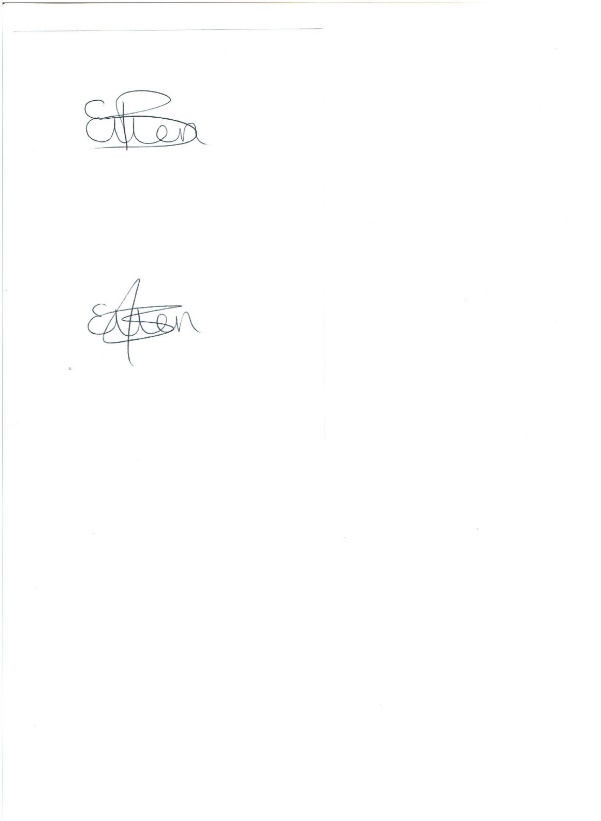 Responsible manager’s signature: Responsible manager’s signature: Responsible manager’s signature: Responsible manager’s signature: Responsible manager’s signature: 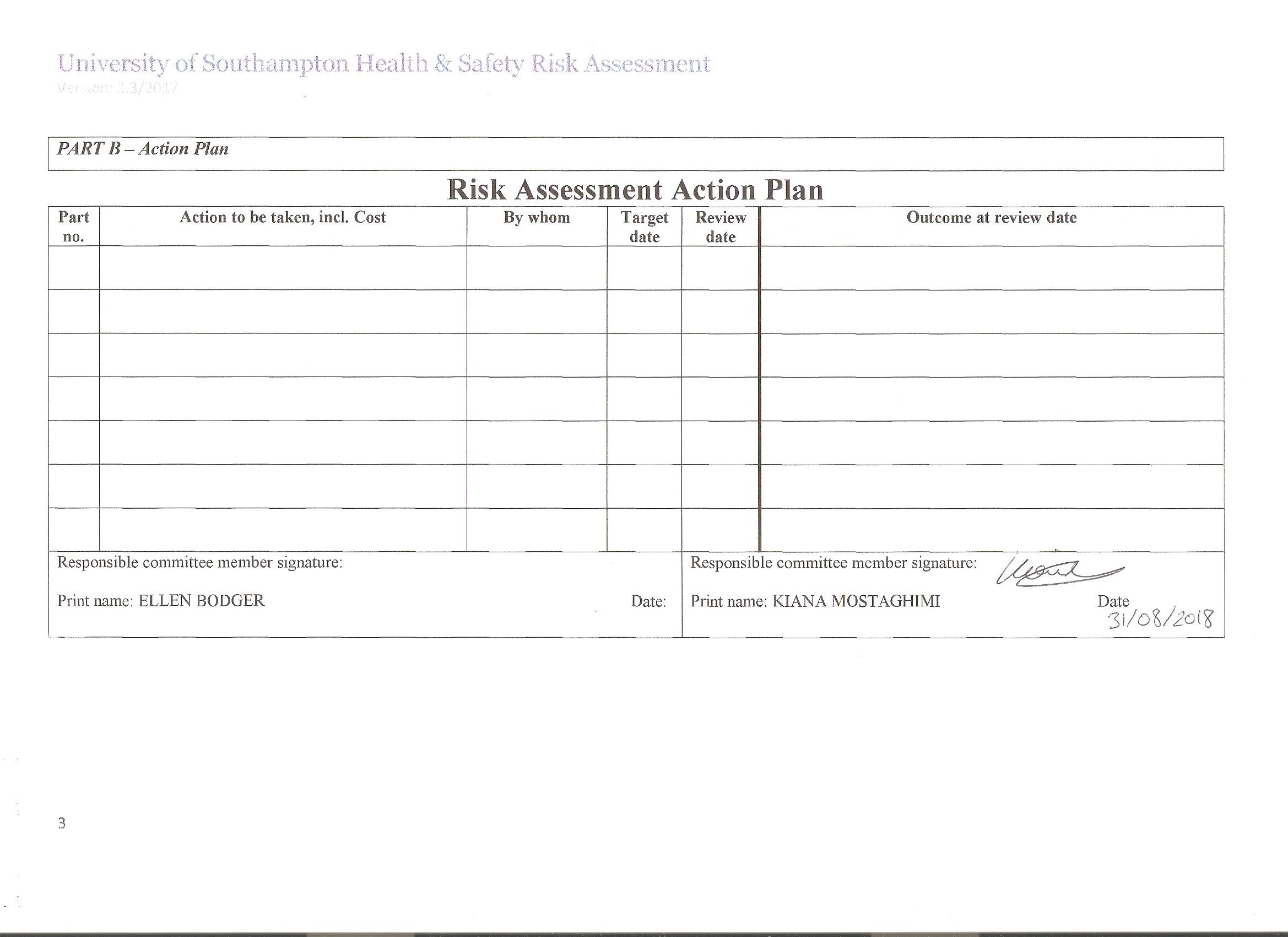 Responsible manager’s signature: Responsible manager’s signature: Print name: ELLEN BODGERPrint name: ELLEN BODGERPrint name: ELLEN BODGERPrint name: ELLEN BODGERDate: 3/12/2018Print name: KIANA MOSTIGIHAMIPrint name: KIANA MOSTIGIHAMIDate: 3/12/2018EliminateRemove the hazard wherever possible which negates the need for further controlsIf this is not possible then explain whySubstituteReplace the hazard with one less hazardousIf not possible then explain whyPhysical controlsExamples: enclosure, fume cupboard, glove boxLikely to still require admin controls as wellAdmin controlsExamples: training, supervision, signagePersonal protectionExamples: respirators, safety specs, glovesLast resort as it only protects the individualLIKELIHOOD5510152025LIKELIHOOD448121620LIKELIHOOD33691215LIKELIHOOD2246810LIKELIHOOD11234512345IMPACTIMPACTIMPACTIMPACTIMPACTImpactImpactHealth & Safety1Trivial - insignificantVery minor injuries e.g. slight bruising2MinorInjuries or illness e.g. small cut or abrasion which require basic first aid treatment even in self-administered.  3ModerateInjuries or illness e.g. strain or sprain requiring first aid or medical support.  4Major Injuries or illness e.g. broken bone requiring medical support >24 hours and time off work >4 weeks.5Severe – extremely significantFatality or multiple serious injuries or illness requiring hospital admission or significant time off work.  LikelihoodLikelihood1Rare e.g. 1 in 100,000 chance or higher2Unlikely e.g. 1 in 10,000 chance or higher3Possible e.g. 1 in 1,000 chance or higher4Likely e.g. 1 in 100 chance or higher5Very Likely e.g. 1 in 10 chance or higher